第６号様式（第１０条関係）景観重要建造物等現状変更許可申請書年	月	日（宛先）茅ヶ崎市長申請者住所又は所在地氏名（法人にあっては、名称及び	代表者氏名） 電話番号景観重要建造物・景観重要樹木の現状変更をしたいので、次のとおり申請します。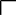 備考	１	正副各１通を提出してください。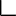 ２	「区分」の欄は、該当する□にレ印を記入してください。３	「行為の種類」の欄は、該当する□にレ印を記入してください。４	次に掲げる図書を添付してください。建造物にあっては、省令第９条第２項各号に掲げる図書樹木にあっては、省令第１４条第２項各号に掲げる図書区分□景観重要建造物□景観重要樹木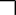 建造物の名称又は樹木の樹種 建造物の名称又は樹木の樹種 建造物の名称又は樹木の樹種 建造物の名称又は樹木の樹種 建造物の名称又は樹木の樹種 建造物の名称又は樹木の樹種 指定番号及び指定の年月日 指定番号及び指定の年月日 指定番号及び指定の年月日 指定番号及び指定の年月日 指定番号及び指定の年月日 指定番号及び指定の年月日 第	号年	月	日行為の種	類行為の種	類行為の種	類建造物建造物建造物□増築	□改築□移転□除却	□外観の変更（修繕模様替色彩の変更）行為の種	類行為の種	類行為の種	類樹木□伐採	□移植□伐採	□移植□伐採	□移植□伐採	□移植□伐採	□移植所在在地茅ヶ崎市茅ヶ崎市茅ヶ崎市茅ヶ崎市茅ヶ崎市設施計行又方は法行 為 の 期 間行 為 の 期 間行 為 の 期 間行 為 の 期 間行 為 の 期 間行 為 の 期 間着手予定年月日完了予定年月日年	月	日年	月	日現状変更の理由現状変更の理由現状変更の理由現状変更の理由現状変更の理由現状変更の理由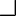 